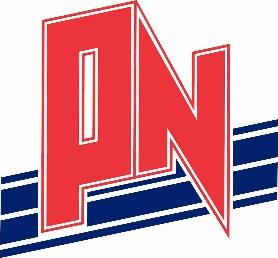 PNSC Captain Application FormIn no more than 400 words please outline why you feel you would be a suitable candidate to become Portsmouth Northsea Swimming Club Captain. The Club is looking to appoint the following Club Captains:Club Captain – Male leadClub Captain – Female leadClub Junior Captain – Male leadClub Junior Captain – Female leadPlease note that you must be 12 years old or younger at the 31st December 2021 to apply to be Junior Club Captain.Closing Date: 15th May 2021.Please email reply to admin@pnsc.org.ukName:Squad:Role:Reason for Applying:(max 400 words)